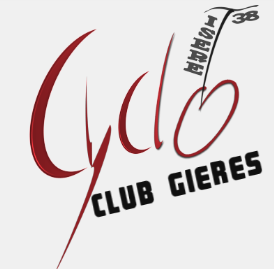 COMPTE  RENDU DE LA REUNION DU MERCREDI 01 04 2015   Présents : 49 présents (liste en fin de CR)Excusé pour le comité directeur : Guillaume1 Les week end, le séjour et les manifestationsBuiscyclette : les réservations de l’hébergement sont faites, reste à s’inscrire individuellement pour la randonnéeLa Toscane : 3 désistements La prochaine réunion mensuelle débutera à 19h30 pour les personnes participantes au séjour. Le deuxième acompte de 100 € a été versé, le solde sera versé à la réunion de MaiLa soirée Laussy : Ce sera la pièce de théâtre : « Le père Noël est une ordure », elle aura lieu début Novembre2 La GiéroiseLes parcours ont été envoyés en préfecture. Compte tenu d’une proposition de 150 km, il faudra ouvrir les inscriptions plus tôt le matin3 Section cyclotourismeLes participations sont de 20 à 25 par randonnéeL’agenda établi jusqu’à fin Juillet est sur le site4 Section cyclosportSéjour à La Londe : Bilan globalement positif, bonne ambiance avec les Toulousains. Cependant revoir à la baisse la durée du séjour. La Corima : de très bons résultats avec Christiane : 1ière de sa catégorie, Régis 22 ième et Jean Pierre : 50 ième Le calendrier d’Avril : 4 courses UFOLEP et 2 cyclosportives avec participation du cycloclub5 InternetRemerciements à Christophe pour les nouvelles qu’il dépose sur le siteSoucis avec le dépôt de photos, car capacité d’accueil dépassée. Elle va être augmentée à 1 Giga pour 15 € / an. La procédure pour le dépôt devrait être améliorée6 TenuesLa nouvelle commande devrait arriver vers la troisième semaine d’AvrilSe pose le problème de commande des équipements femme du au nombre insuffisant, ce qui génère un gros surcoût7 AccidentsGuy Marron s’est fait « serré » par une voiture, résultat de grosses érafluresJean Louis est tombé à l’arrêt8 Accueil de nouveaux adhérentsAlain collègue de FrancisSylvain de Saint Martin d’hèresJean Marc de Saint martin d’hères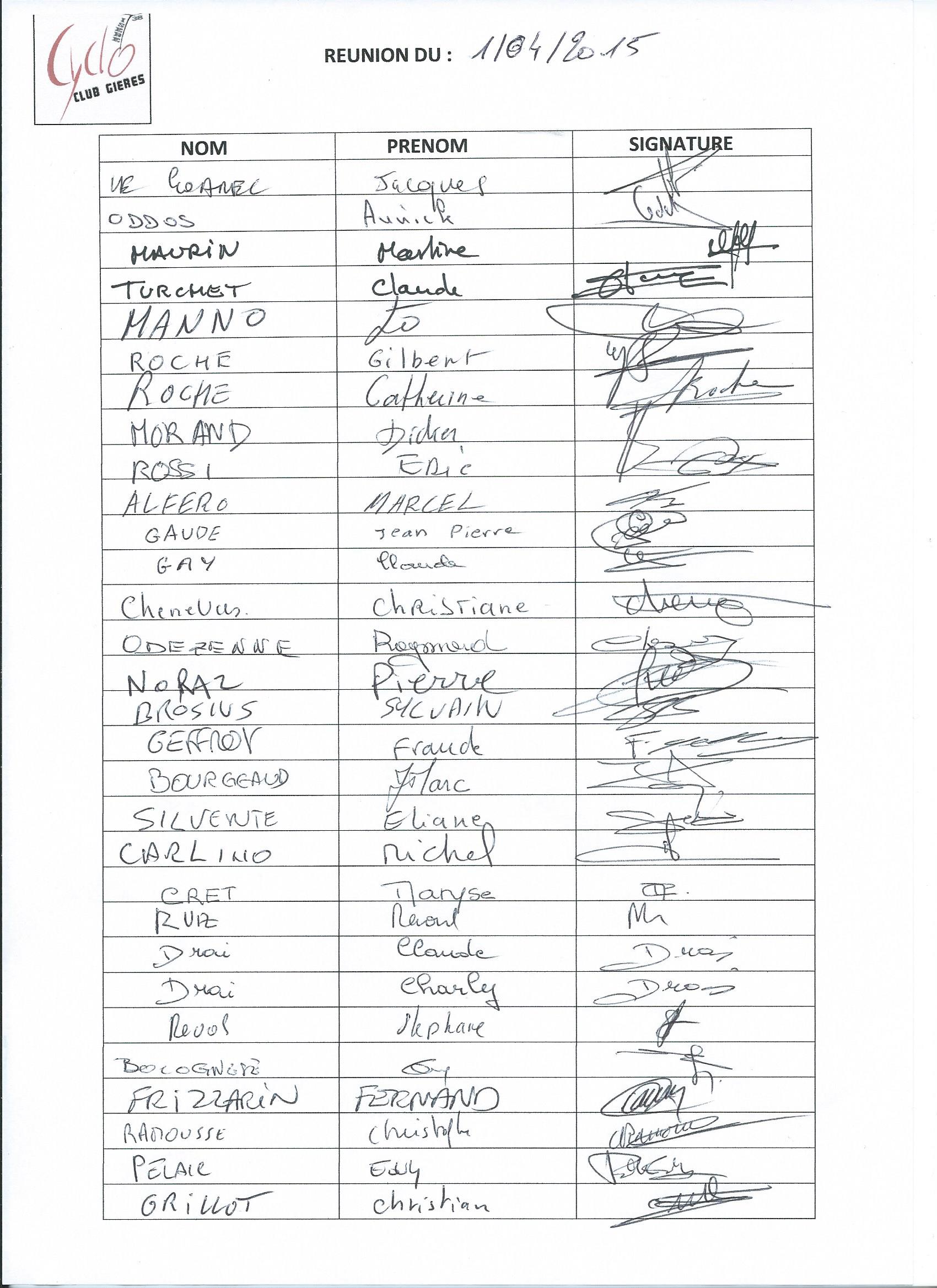 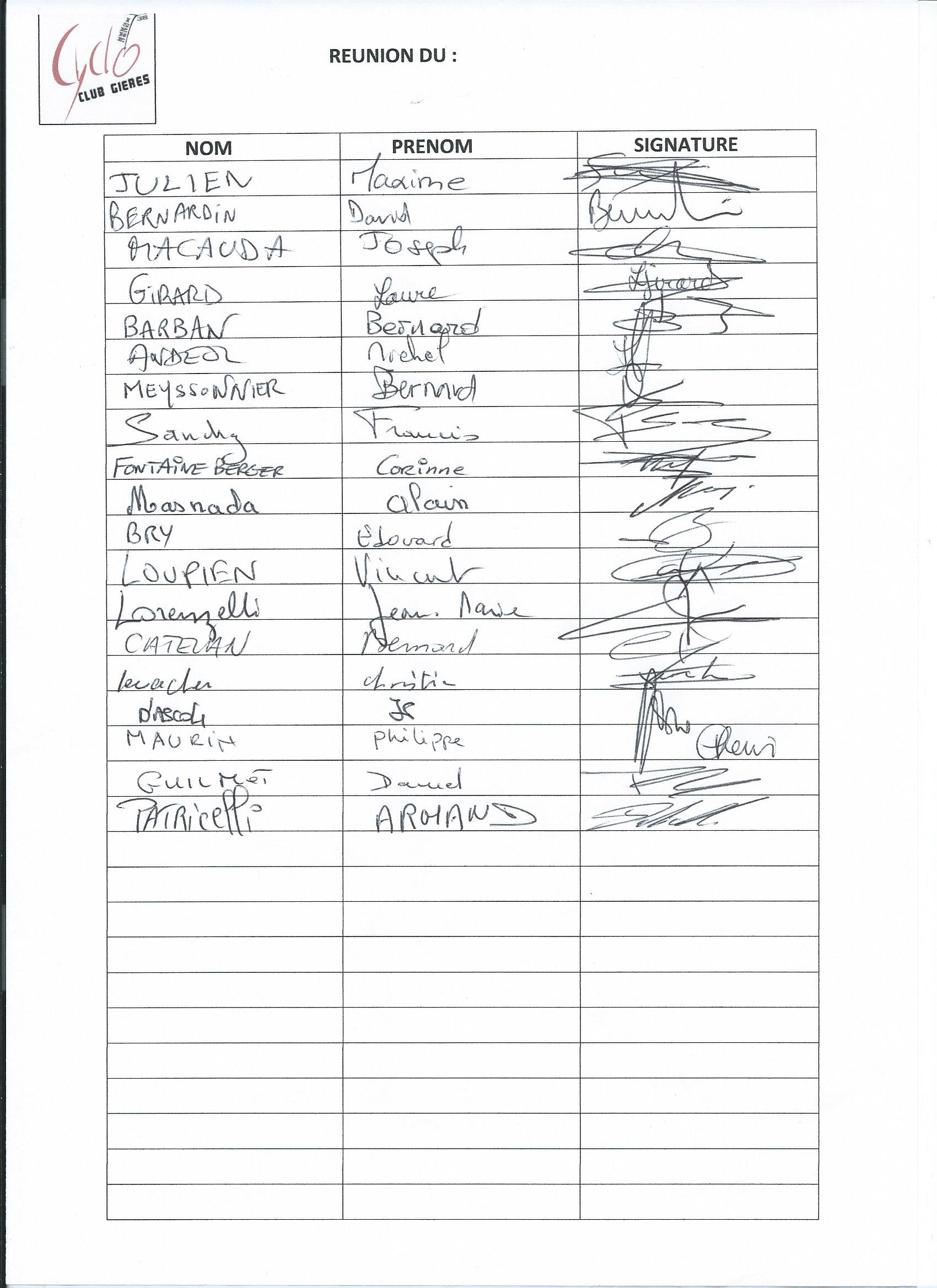 